Servis Hemşiresi			Servis Doktoru 				DekanServis Hemşiresi			Servis Doktoru 				Dekan 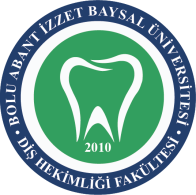 BOLU ABANT İZZET BAYSAL ÜNİVERSİTESİ                               DİŞ HEKİMLİĞİ FAKÜLTESİHASTA İZİN FORMUBOLU ABANT İZZET BAYSAL ÜNİVERSİTESİ                               DİŞ HEKİMLİĞİ FAKÜLTESİHASTA İZİN FORMUBOLU ABANT İZZET BAYSAL ÜNİVERSİTESİ                               DİŞ HEKİMLİĞİ FAKÜLTESİHASTA İZİN FORMUBOLU ABANT İZZET BAYSAL ÜNİVERSİTESİ                               DİŞ HEKİMLİĞİ FAKÜLTESİHASTA İZİN FORMUBOLU ABANT İZZET BAYSAL ÜNİVERSİTESİ                               DİŞ HEKİMLİĞİ FAKÜLTESİHASTA İZİN FORMUBOLU ABANT İZZET BAYSAL ÜNİVERSİTESİ                               DİŞ HEKİMLİĞİ FAKÜLTESİHASTA İZİN FORMUBOLU ABANT İZZET BAYSAL ÜNİVERSİTESİ                               DİŞ HEKİMLİĞİ FAKÜLTESİHASTA İZİN FORMUBOLU ABANT İZZET BAYSAL ÜNİVERSİTESİ                               DİŞ HEKİMLİĞİ FAKÜLTESİHASTA İZİN FORMU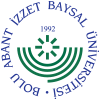 DOKÜMAN KODUYAYIN TARİHİREVİZYON NOREVİZYON NOREVİZYON NOREVİZYON NOREVİZYON TARİHİREVİZYON TARİHİREVİZYON TARİHİSAYFA NOSAYFA NOSAYFA NOSHB.FR.1611/03/2019-------	1/1	1/1	1/1  ***Hastanede yatmakta olan hastalara saatlik izin verilmesi durumunda iki nüsha olarak tutulacaktır. Bir nüsha hasta   dosyasında diğer nüsha güvenliğe bırakılacaktır. Hasta en geç o gün akşam saat 20:00 itibari ile hastanede olmalıdır.  ***Hastanede yatmakta olan hastalara saatlik izin verilmesi durumunda iki nüsha olarak tutulacaktır. Bir nüsha hasta   dosyasında diğer nüsha güvenliğe bırakılacaktır. Hasta en geç o gün akşam saat 20:00 itibari ile hastanede olmalıdır.  ***Hastanede yatmakta olan hastalara saatlik izin verilmesi durumunda iki nüsha olarak tutulacaktır. Bir nüsha hasta   dosyasında diğer nüsha güvenliğe bırakılacaktır. Hasta en geç o gün akşam saat 20:00 itibari ile hastanede olmalıdır.  ***Hastanede yatmakta olan hastalara saatlik izin verilmesi durumunda iki nüsha olarak tutulacaktır. Bir nüsha hasta   dosyasında diğer nüsha güvenliğe bırakılacaktır. Hasta en geç o gün akşam saat 20:00 itibari ile hastanede olmalıdır.  ***Hastanede yatmakta olan hastalara saatlik izin verilmesi durumunda iki nüsha olarak tutulacaktır. Bir nüsha hasta   dosyasında diğer nüsha güvenliğe bırakılacaktır. Hasta en geç o gün akşam saat 20:00 itibari ile hastanede olmalıdır.  ***Hastanede yatmakta olan hastalara saatlik izin verilmesi durumunda iki nüsha olarak tutulacaktır. Bir nüsha hasta   dosyasında diğer nüsha güvenliğe bırakılacaktır. Hasta en geç o gün akşam saat 20:00 itibari ile hastanede olmalıdır.  ***Hastanede yatmakta olan hastalara saatlik izin verilmesi durumunda iki nüsha olarak tutulacaktır. Bir nüsha hasta   dosyasında diğer nüsha güvenliğe bırakılacaktır. Hasta en geç o gün akşam saat 20:00 itibari ile hastanede olmalıdır.  ***Hastanede yatmakta olan hastalara saatlik izin verilmesi durumunda iki nüsha olarak tutulacaktır. Bir nüsha hasta   dosyasında diğer nüsha güvenliğe bırakılacaktır. Hasta en geç o gün akşam saat 20:00 itibari ile hastanede olmalıdır.  ***Hastanede yatmakta olan hastalara saatlik izin verilmesi durumunda iki nüsha olarak tutulacaktır. Bir nüsha hasta   dosyasında diğer nüsha güvenliğe bırakılacaktır. Hasta en geç o gün akşam saat 20:00 itibari ile hastanede olmalıdır.  ***Hastanede yatmakta olan hastalara saatlik izin verilmesi durumunda iki nüsha olarak tutulacaktır. Bir nüsha hasta   dosyasında diğer nüsha güvenliğe bırakılacaktır. Hasta en geç o gün akşam saat 20:00 itibari ile hastanede olmalıdır.  ***Hastanede yatmakta olan hastalara saatlik izin verilmesi durumunda iki nüsha olarak tutulacaktır. Bir nüsha hasta   dosyasında diğer nüsha güvenliğe bırakılacaktır. Hasta en geç o gün akşam saat 20:00 itibari ile hastanede olmalıdır.  ***Hastanede yatmakta olan hastalara saatlik izin verilmesi durumunda iki nüsha olarak tutulacaktır. Bir nüsha hasta   dosyasında diğer nüsha güvenliğe bırakılacaktır. Hasta en geç o gün akşam saat 20:00 itibari ile hastanede olmalıdır.İsmi geçen hastanın …../…./…... tarihinde saat ……….  'dan saat ………. ‘a kadar izinlidir.İsmi geçen hastanın …../…./…... tarihinde saat ……….  'dan saat ………. ‘a kadar izinlidir.İsmi geçen hastanın …../…./…... tarihinde saat ……….  'dan saat ………. ‘a kadar izinlidir.İsmi geçen hastanın …../…./…... tarihinde saat ……….  'dan saat ………. ‘a kadar izinlidir.İsmi geçen hastanın …../…./…... tarihinde saat ……….  'dan saat ………. ‘a kadar izinlidir.İsmi geçen hastanın …../…./…... tarihinde saat ……….  'dan saat ………. ‘a kadar izinlidir.İsmi geçen hastanın …../…./…... tarihinde saat ……….  'dan saat ………. ‘a kadar izinlidir.İsmi geçen hastanın …../…./…... tarihinde saat ……….  'dan saat ………. ‘a kadar izinlidir.İsmi geçen hastanın …../…./…... tarihinde saat ……….  'dan saat ………. ‘a kadar izinlidir.İsmi geçen hastanın …../…./…... tarihinde saat ……….  'dan saat ………. ‘a kadar izinlidir.HASTANINHASTANINHASTANINAdı Adı Adı :SoyadıSoyadıSoyadı:Yattığı ServisYattığı ServisYattığı Servis:Yatış TarihiYatış TarihiYatış Tarihi:AdresiAdresiAdresi:TelefonuTelefonuTelefonu:TeşhisTeşhisTeşhis:DoktoruDoktoruDoktoru:BOLU ABANT İZZET BAYSAL ÜNİVERSİTESİ                               DİŞ HEKİMLİĞİ FAKÜLTESİHASTA İZİN FORMUBOLU ABANT İZZET BAYSAL ÜNİVERSİTESİ                               DİŞ HEKİMLİĞİ FAKÜLTESİHASTA İZİN FORMUBOLU ABANT İZZET BAYSAL ÜNİVERSİTESİ                               DİŞ HEKİMLİĞİ FAKÜLTESİHASTA İZİN FORMUBOLU ABANT İZZET BAYSAL ÜNİVERSİTESİ                               DİŞ HEKİMLİĞİ FAKÜLTESİHASTA İZİN FORMUBOLU ABANT İZZET BAYSAL ÜNİVERSİTESİ                               DİŞ HEKİMLİĞİ FAKÜLTESİHASTA İZİN FORMUBOLU ABANT İZZET BAYSAL ÜNİVERSİTESİ                               DİŞ HEKİMLİĞİ FAKÜLTESİHASTA İZİN FORMUBOLU ABANT İZZET BAYSAL ÜNİVERSİTESİ                               DİŞ HEKİMLİĞİ FAKÜLTESİHASTA İZİN FORMUBOLU ABANT İZZET BAYSAL ÜNİVERSİTESİ                               DİŞ HEKİMLİĞİ FAKÜLTESİHASTA İZİN FORMUDOKÜMAN KODUYAYIN TARİHİREVİZYON NOREVİZYON NOREVİZYON NOREVİZYON NOREVİZYON TARİHİREVİZYON TARİHİREVİZYON TARİHİSAYFA NOSAYFA NOSAYFA NOSHB.FR.1611/03/2019-------	1/1	1/1	1/1  ***Hastanede yatmakta olan hastalara saatlik izin verilmesi durumunda iki nüsha olarak tutulacaktır. Bir nüsha hasta   dosyasında diğer nüsha güvenliğe bırakılacaktır. Hasta en geç o gün akşam saat 20:00 itibari ile hastanede olmalıdır.  ***Hastanede yatmakta olan hastalara saatlik izin verilmesi durumunda iki nüsha olarak tutulacaktır. Bir nüsha hasta   dosyasında diğer nüsha güvenliğe bırakılacaktır. Hasta en geç o gün akşam saat 20:00 itibari ile hastanede olmalıdır.  ***Hastanede yatmakta olan hastalara saatlik izin verilmesi durumunda iki nüsha olarak tutulacaktır. Bir nüsha hasta   dosyasında diğer nüsha güvenliğe bırakılacaktır. Hasta en geç o gün akşam saat 20:00 itibari ile hastanede olmalıdır.  ***Hastanede yatmakta olan hastalara saatlik izin verilmesi durumunda iki nüsha olarak tutulacaktır. Bir nüsha hasta   dosyasında diğer nüsha güvenliğe bırakılacaktır. Hasta en geç o gün akşam saat 20:00 itibari ile hastanede olmalıdır.  ***Hastanede yatmakta olan hastalara saatlik izin verilmesi durumunda iki nüsha olarak tutulacaktır. Bir nüsha hasta   dosyasında diğer nüsha güvenliğe bırakılacaktır. Hasta en geç o gün akşam saat 20:00 itibari ile hastanede olmalıdır.  ***Hastanede yatmakta olan hastalara saatlik izin verilmesi durumunda iki nüsha olarak tutulacaktır. Bir nüsha hasta   dosyasında diğer nüsha güvenliğe bırakılacaktır. Hasta en geç o gün akşam saat 20:00 itibari ile hastanede olmalıdır.  ***Hastanede yatmakta olan hastalara saatlik izin verilmesi durumunda iki nüsha olarak tutulacaktır. Bir nüsha hasta   dosyasında diğer nüsha güvenliğe bırakılacaktır. Hasta en geç o gün akşam saat 20:00 itibari ile hastanede olmalıdır.  ***Hastanede yatmakta olan hastalara saatlik izin verilmesi durumunda iki nüsha olarak tutulacaktır. Bir nüsha hasta   dosyasında diğer nüsha güvenliğe bırakılacaktır. Hasta en geç o gün akşam saat 20:00 itibari ile hastanede olmalıdır.  ***Hastanede yatmakta olan hastalara saatlik izin verilmesi durumunda iki nüsha olarak tutulacaktır. Bir nüsha hasta   dosyasında diğer nüsha güvenliğe bırakılacaktır. Hasta en geç o gün akşam saat 20:00 itibari ile hastanede olmalıdır.  ***Hastanede yatmakta olan hastalara saatlik izin verilmesi durumunda iki nüsha olarak tutulacaktır. Bir nüsha hasta   dosyasında diğer nüsha güvenliğe bırakılacaktır. Hasta en geç o gün akşam saat 20:00 itibari ile hastanede olmalıdır.  ***Hastanede yatmakta olan hastalara saatlik izin verilmesi durumunda iki nüsha olarak tutulacaktır. Bir nüsha hasta   dosyasında diğer nüsha güvenliğe bırakılacaktır. Hasta en geç o gün akşam saat 20:00 itibari ile hastanede olmalıdır.  ***Hastanede yatmakta olan hastalara saatlik izin verilmesi durumunda iki nüsha olarak tutulacaktır. Bir nüsha hasta   dosyasında diğer nüsha güvenliğe bırakılacaktır. Hasta en geç o gün akşam saat 20:00 itibari ile hastanede olmalıdır.İsmi geçen hastanın …../…./…... tarihinde saat ……….  'dan saat ………. ‘a kadar izinlidir.İsmi geçen hastanın …../…./…... tarihinde saat ……….  'dan saat ………. ‘a kadar izinlidir.İsmi geçen hastanın …../…./…... tarihinde saat ……….  'dan saat ………. ‘a kadar izinlidir.İsmi geçen hastanın …../…./…... tarihinde saat ……….  'dan saat ………. ‘a kadar izinlidir.İsmi geçen hastanın …../…./…... tarihinde saat ……….  'dan saat ………. ‘a kadar izinlidir.İsmi geçen hastanın …../…./…... tarihinde saat ……….  'dan saat ………. ‘a kadar izinlidir.İsmi geçen hastanın …../…./…... tarihinde saat ……….  'dan saat ………. ‘a kadar izinlidir.İsmi geçen hastanın …../…./…... tarihinde saat ……….  'dan saat ………. ‘a kadar izinlidir.İsmi geçen hastanın …../…./…... tarihinde saat ……….  'dan saat ………. ‘a kadar izinlidir.İsmi geçen hastanın …../…./…... tarihinde saat ……….  'dan saat ………. ‘a kadar izinlidir.HASTANINHASTANINHASTANINAdı Adı Adı :SoyadıSoyadıSoyadı:Yattığı ServisYattığı ServisYattığı Servis:Yatış TarihiYatış TarihiYatış Tarihi:AdresiAdresiAdresi:TelefonuTelefonuTelefonu:TeşhisTeşhisTeşhis:DoktoruDoktoruDoktoru: